SOLVING SIMULTANEOUS EQUATIONS GRAPHICALLYPearson Edexcel – Monday 8 June 2020 - Paper 3 (Calculator) Higher Tier1.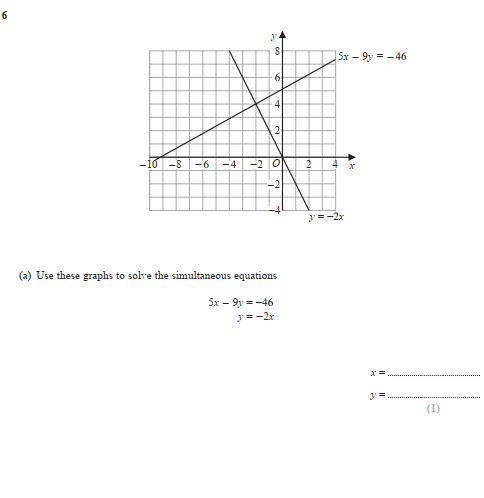 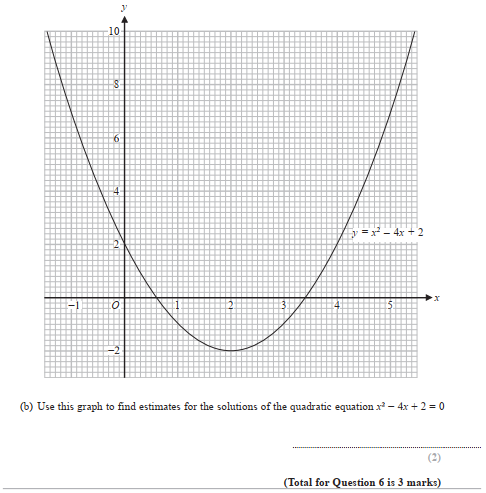 Pearson Edexcel - Tuesday 21 May 2019 - Paper 1 (Non-Calculator) Higher Tier2.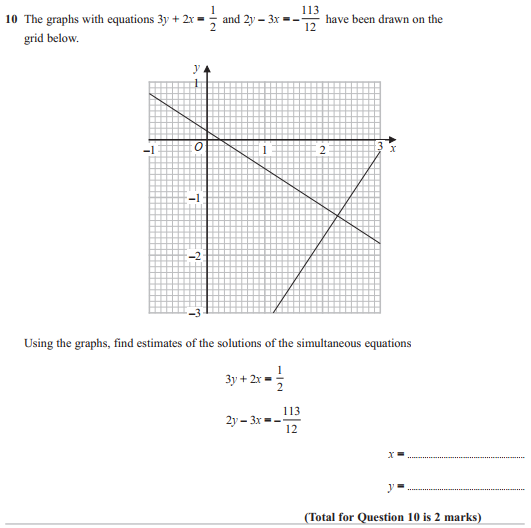 OCR GSCE – Thursday 5 November 2020 – Paper 5 (Non-Calculator) Higher Tier3.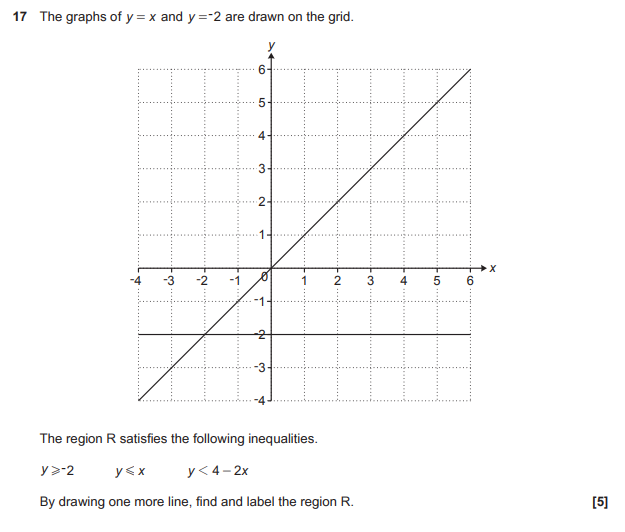 OCR GSCE – Monday 9 November 2020 – Paper 6 (Calculator) Higher Tier4.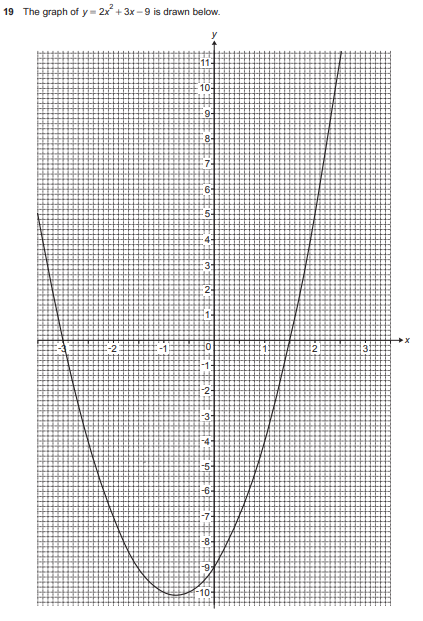 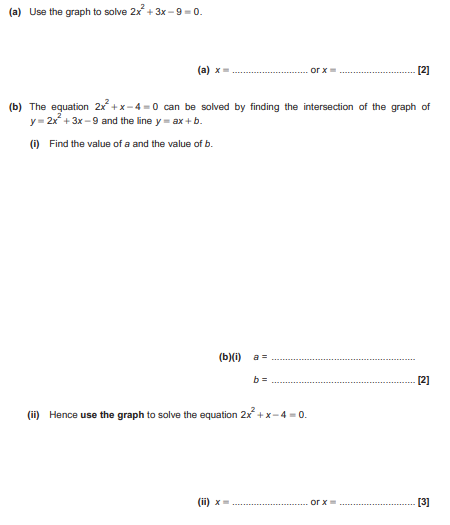 OCR GSCE – Thursday 7 November 2019 – Paper 5 (Non-Calculator) Higher Tier5.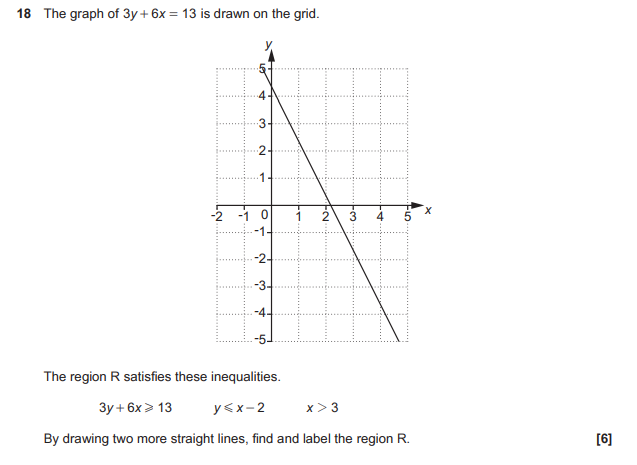 OCR GSCE – Tuesday 21 May 2019 – Paper 4 (Calculator) Higher Tier6.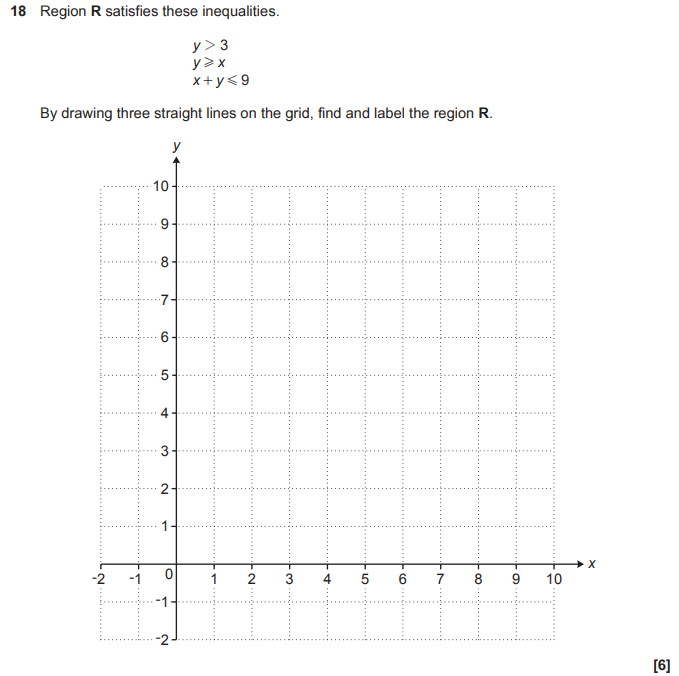 OCR GSCE – Thursday 6 June 2019 – Paper 5 (Non-Calculator) Higher Tier7.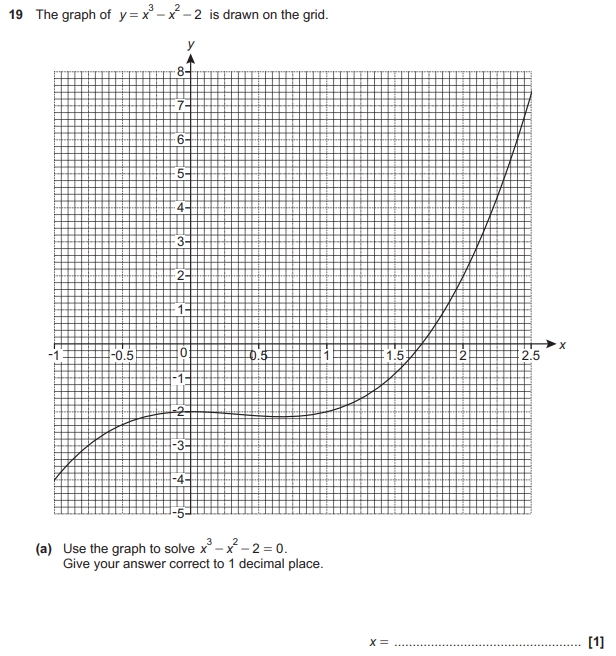 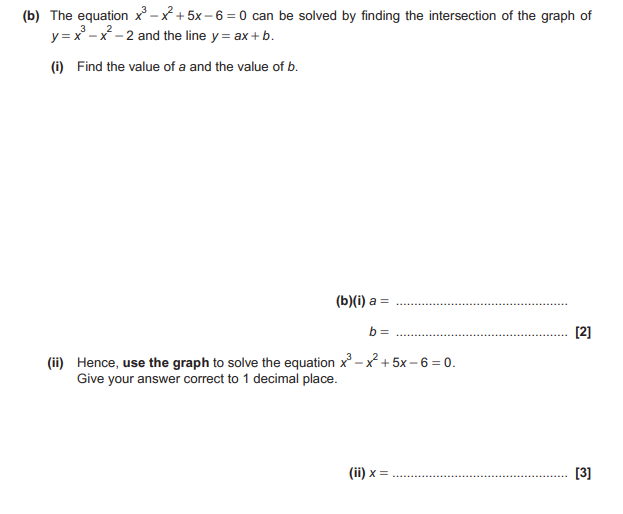 OCR GSCE – Tuesday 6 November 2018 – Paper 4 (Calculator) Higher Tier8.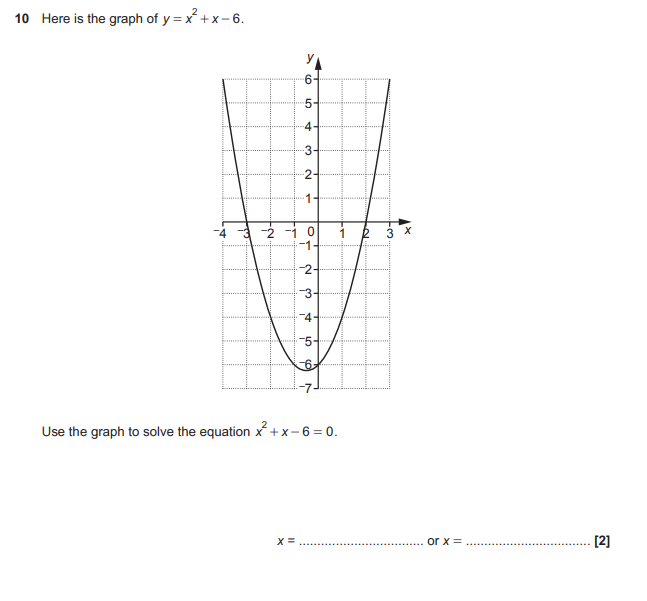 OCR GSCE – Thursday 8 November 2018 – Paper 5 (Non-Calculator) Higher Tier9.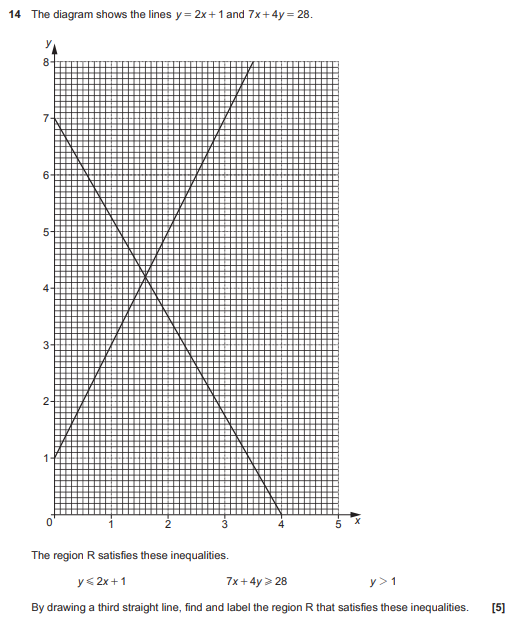 OCR GSCE – Tuesday 12 June 2018 – Paper 6 (Calculator) Higher Tier10.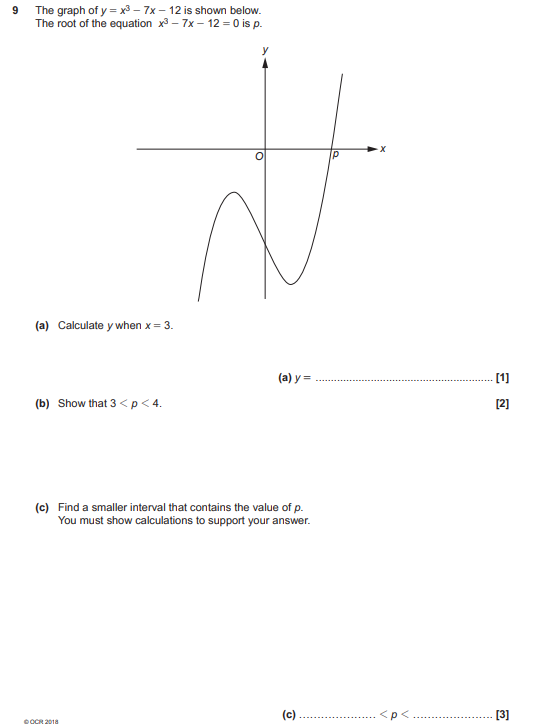 OCR GSCE – Wednesday 8 November 2017 – Paper 6 (Calculator) Higher Tier11.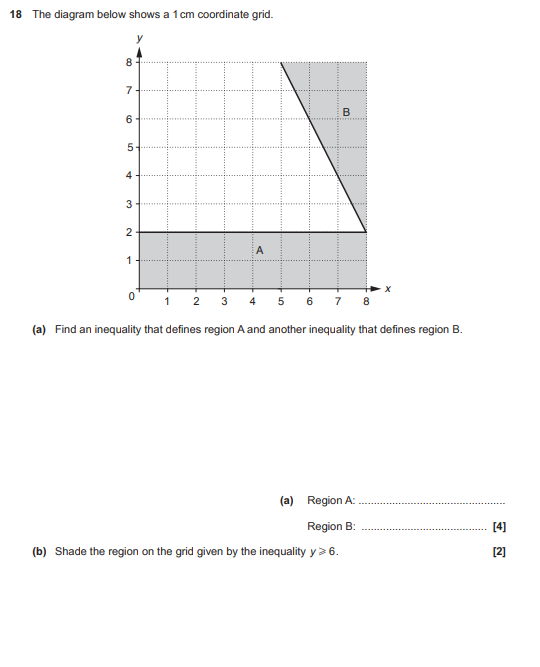 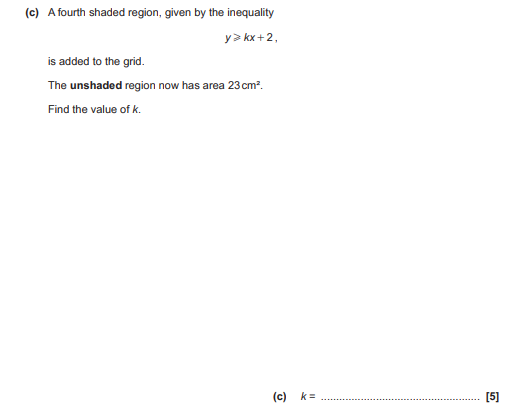 AQA GSCE – Thursday 8 June 2020 – Paper 3 (Calculator) Higher Tier12.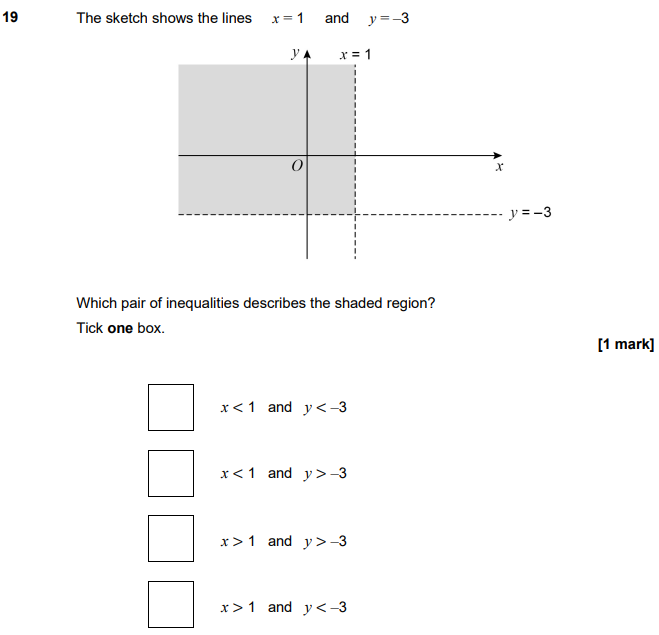 AQA GSCE – Thursday 6 November 2017 – Paper 2 (Calculator) Higher Tier13.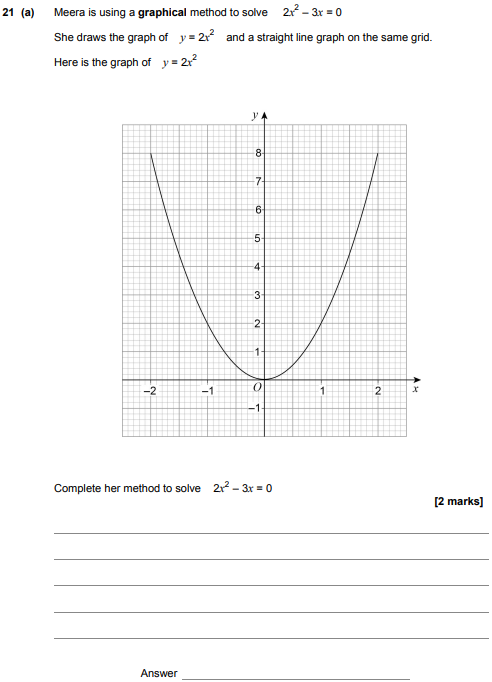 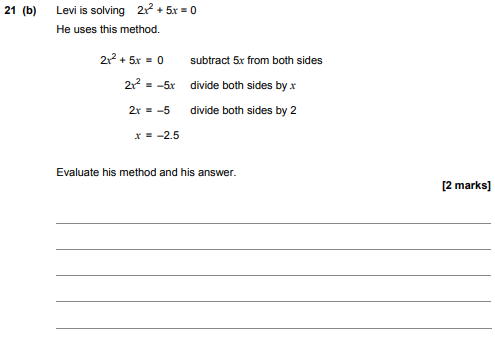 AQA GSCE – Wednesday 8 November 2017 – Paper 3 (Calculator) Higher Tier14.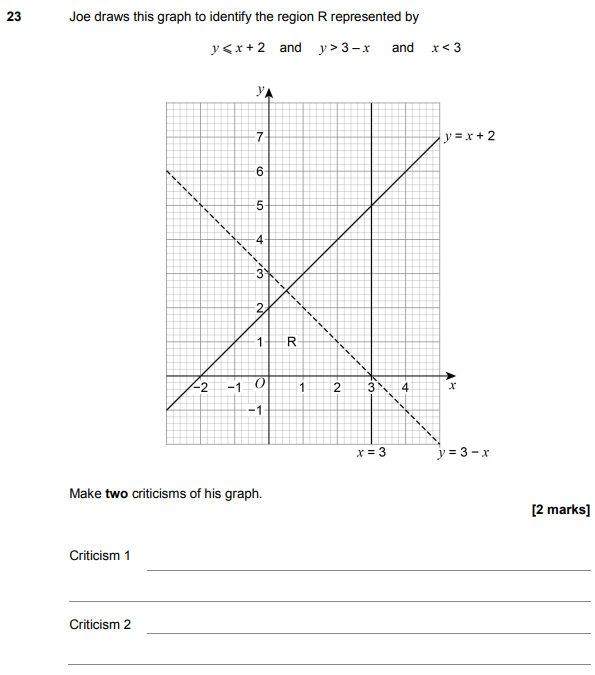 AQA GSCE – Wednesday 8 November 2017 – Paper 3 (Calculator) Higher Tier15.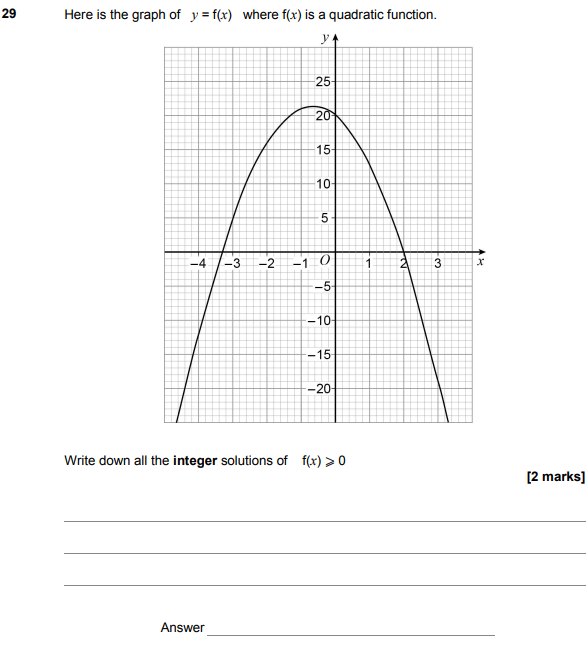 AQA GSCE – Tuesday 13 June 2017 – Paper 3 (Calculator) Higher Tier16.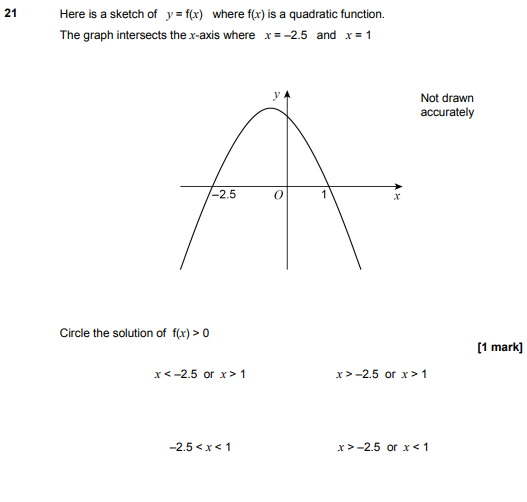 